«В регистр»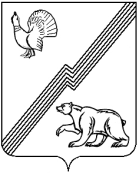 АДМИНИСТРАЦИЯ ГОРОДА ЮГОРСКАХанты-Мансийского автономного округа - ЮгрыПОСТАНОВЛЕНИЕот 20 декабря 2019 года                                                                                                                  № 2728О внесении изменений в постановление администрации города Югорска от 31.05.2019 № 1165 «Об утверждении административного регламента предоставления муниципальной услуги «Утверждение схемы расположения земельного участка или земельных участков на кадастровом плане территории»В соответствии с Федеральным законом от 27.07.2010 № 210-ФЗ «Об организации предоставления государственных и муниципальных услуг»,  постановлением администрации города Югорска от 21.09.2018 № 2582 «О порядке разработки и утверждения административных регламентов предоставления муниципальных услуг»:1. Внести в приложение к постановлению администрации города Югорска от 31.05.2019 № 1165 «Об утверждении административного регламента предоставления муниципальной услуги «Утверждение схемы расположения земельного участка или земельных участков на кадастровом плане территории» следующие изменения:1.1. В подпункте 1 пункта 14 слова «18 календарных дней» заменить словами «14 рабочих дней».1.2. В пункте 39:1.2.1. В абзаце девятом слова «5 календарных дней» заменить словами «4 рабочих дней».1.2.2. В абзаце десятом слова «3 календарных дней» заменить словами «2 рабочих дней».1.2.3. В абзаце одиннадцатом слова «2 календарных дней» заменить словами «1 рабочего дня».1.3. В абзаце шестом пункта 40 слова «1 календарного дня» заменить словами «1 рабочего дня».2. Опубликовать постановление в официальном печатном издании города Югорска и разместить на официальном сайте органов местного самоуправления города Югорска.3. Настоящее постановление вступает в силу после его официального опубликования.Исполняющий обязанности глава города Югорска					 			           Д.А. Крылов